Name: Mkpouto ubong obot Matric number: 17/eng03/015Department: Civil Engineering ENG 382: (Engineering Mathematics IV)THE CODE 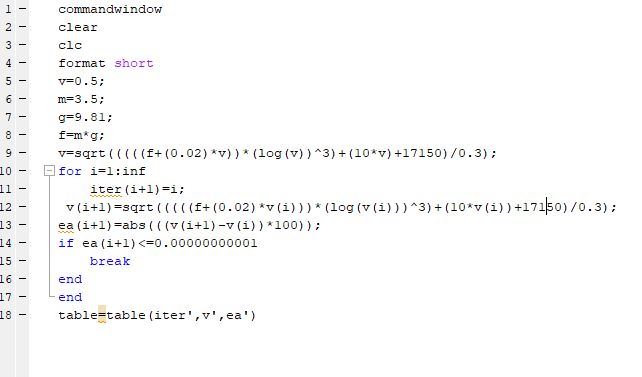 ANSWER;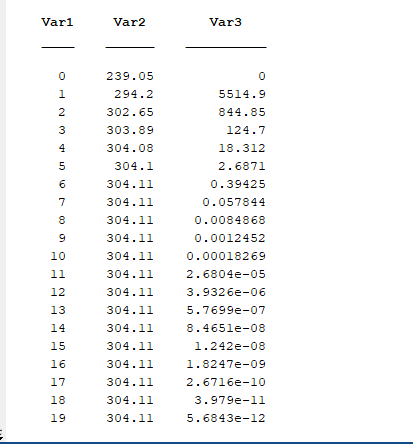 